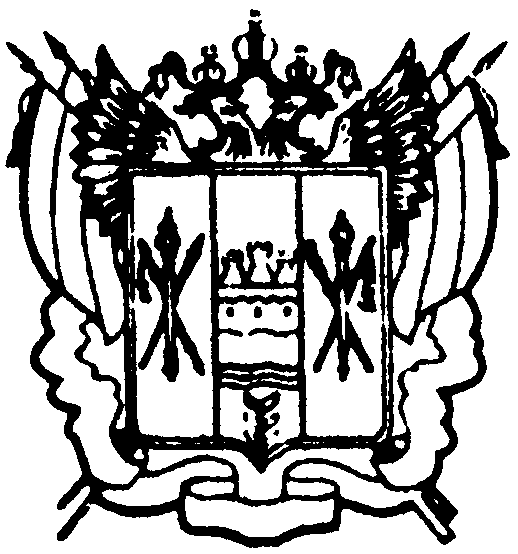 администрациЯ Цимлянского районаПОСТАНОВЛЕНИЕ05.06.2018    	                                   № 308                                        г. ЦимлянскО внесении изменений в постановление
Администрации Цимлянского района
от 15.10.2013 № 1216 «Об утверждении муниципальной программы Цимлянского района «Управление муниципальными финансами»В соответствии с постановлением Администрации Цимлянского района от 01.03.2018 № 101 «Об утверждении Порядка разработки, реализации и оценки эффективности муниципальных программ Цимлянского района»,ПОСТАНОВЛЯЮ:1. Внести в постановление Администрации Цимлянского района от 15.10.2013 № 1216 «Об утверждении муниципальной программы Цимлянского района «Управление муниципальными финансами» изменение, изложив приложение в новой редакции согласно приложению к настоящему постановлению.2. Контроль за выполнением постановления возложить на заместителя Главы Администрации Цимлянского района по экономике и финансовым вопросам Главы Администрации Цимлянского района				                                     В.В. СветличныйПостановление вноситфинансовый отделАдминистрации Цимлянского районаПриложениек постановлениюАдминистрации Цимлянского районаот 05.06.2018  308МУНИЦИПАЛЬНАЯ ПРОГРАММАЦимлянского района «Управление муниципальными финансами»Паспортмуниципальной программы Цимлянского района«Управление муниципальными финансами»Паспортподпрограммы «Долгосрочное финансовое планирование» Паспортподпрограммы «Нормативно-методическое обеспечение и организация бюджетного процесса» Паспортподпрограммы «Управление муниципальным долгом Цимлянского района» Паспортподпрограммы «Создание и развитие муниципальной интегрированной информационной системы управления общественными финансами «Электронный бюджет»» Паспортподпрограммы «Поддержание устойчивого исполнения бюджетов поселений» Паспортподпрограммы «Содействие повышению
качества управления муниципальными финансами поселений»Приоритеты и цели муниципальной политикив сфере реализации муниципальной программыФинансы публично-правовых образований по-прежнему занимают ведущее место в системе государственных механизмов социально-экономического развития общества. На протяжении ряда лет ключевыми приоритетами муниципальной политики Цимлянского района остаются достижение опережающих темпов экономического развития района и, как следствие, повышение уровня благосостояния населения. Данные направления определены в следующих стратегических документах:посланиях Президента Российской Федерации Федеральному Собранию Российской Федерации;Указах Президента Российской Федерации от 07.05.2012 № 597, № 598, 
№ 599, № 600, № 601, № 606, от 01.06.2012 № 761, от 28.12.2012 № 1688;Стратегии социально-экономического развития Цимлянского района 
на период до 2020 года;основных направлениях бюджетной и налоговой политики Цимлянского района.Эффективное, ответственное и прозрачное управление муниципальными финансами является базовым условием для достижения стратегических целей социально-экономического развития района.Исходя из определенных приоритетов развития Цимлянского района, сформированы главные цели муниципальной программы «Управление муниципальными финансами»:обеспечение долгосрочной сбалансированности и устойчивости областного бюджета;создание условий для эффективного управления муниципальными финансами.Цели, задачи и основные мероприятия подпрограмм, входящих в состав муниципальной программы, направлены на достижение основных целей муниципальной программы по следующим направлениям:обеспечение наполняемости консолидированного бюджета собственными доходами;эффективное управление расходами;проведение взвешенной долговой политики;развитие системы внутреннего муниципального финансового контроля;нормативно-правовое регулирование бюджетного процесса;совершенствование межбюджетных отношений на муниципальном уровне;повышение уровня использования информационно-коммуникационных технологий в бюджетном процессе.Решению задачи по обеспечению наполняемости консолидированного бюджета будет способствовать проведение эффективной налоговой политики, направленной на дальнейшее расширение налоговой базы и достижение устойчивой положительной динамики поступлений налогов путем:совершенствования законодательной и нормативной правовой базы по вопросам налогообложения, в том числе в целях повышения инвестиционной привлекательности района;проведения оценки эффективности налоговых льгот  местного уровня;совершенствования имущественного налогообложения;мониторинга уровня собираемости налогов.Будет продолжена работа по увеличению объема поступлений неналоговых доходов, в том числе повышению эффективности использования имущества, находящегося в муниципальной собственности.Эффективное управление расходами предполагает решение следующих задач:формирование расходных обязательств с учетом их оптимизации и повышения эффективности использования финансовых ресурсов;разработка бюджета на основе муниципальных программ Цимлянского района, проведение оценки бюджетной эффективности реализации муниципальных программ с последующей оптимизацией расходов  бюджета муниципального района;обеспечение реструктуризации бюджетной сети при условии сохранения качества и объемов муниципальных услуг;совершенствование системы закупок для муниципальных нужд;неустановление расходных обязательств, не связанных с решением вопросов, отнесенных Конституцией Российской Федерации и федеральными законами к полномочиям органов муниципальной власти.Приоритетом в сфере управления муниципальным долгом остается обеспечение экономически безопасного его уровня при соблюдении ограничений, установленных бюджетным законодательством Российской Федерации.Ключевыми целями в этой сфере являются:обеспечение сбалансированности  бюджета муниципального района;своевременное исполнение долговых обязательств в полном объеме;минимизация расходов на обслуживание муниципального долга Цимлянского района.Развитие нормативно-правового регулирования бюджетного процесса будет обусловлено изменениями бюджетного законодательства на федеральном, областном уровне, необходимостью разработки новых нормативных правовых актов, как обязательных к принятию согласно установленным требованиям, 
так и необходимых для реализации новых муниципальных инициатив.Приоритетом развития системы внутреннего муниципального финансового контроля будет являться своевременное выявление и пресечение нарушений в сфере бюджетного законодательства Российской Федерации и законодательства Российской Федерации о контрактной системе в сфере закупок, недопущение и пресечение нарушений в дальнейшем, а также возмещение ущерба, причиненного бюджету муниципального района, что предполагает:контроль на всех стадиях бюджетного процесса с использованием Единой автоматизированной системы управления общественными финансами;обеспечение полномочий по контролю планов-закупок, планов-графиков закупок, извещений, протоколов и сведений о контрактах на непревышение лимитов бюджетных обязательств, на соответствие кодов закупок, на достоверность информации в контрактах, размещенных в Единой информационной системе в сфере закупок;повышение персональной ответственности должностных лиц объектов контроля.В сфере межбюджетных отношений с органами местного самоуправления Цимлянского района безусловным приоритетом остается обеспечение возможности равного доступа граждан, проживающих на территории Цимлянского района, к гарантированному объему муниципальных услуг.Основными целями в этой сфере станут:поддержание устойчивого исполнения местных бюджетов;содействие повышению качества управления муниципальными финансами.Муниципальные образования Цимлянского района не являются участниками муниципальной программы. При этом они обеспечивают реализацию общих требований к организации бюджетного процесса, соблюдение общих принципов, установленных бюджетным законодательством Российской Федерации.Отличительной особенностью настоящей муниципальной программы является ее «обеспечивающий» характер, а именно ее ориентация через совокупность правовых и методических механизмов на создание общих для всех участников бюджетного процесса условий осуществления их функций и задач, обеспечение необходимой инициативы участников бюджетного процесса для достижения намеченных стратегических целей.Сведения о показателях (индикаторах) муниципальной программы, подпрограмм муниципальной программы и их значениях приведены в приложении № 1.Перечень подпрограмм, основных мероприятий муниципальной программы приведен в приложении № 2.Расходы бюджета муниципального района на реализацию муниципальной программы приведены в приложении № 3.Расходы на реализацию муниципальной программы приведены в приложении № 4.Приложение № 1к муниципальной программе 
Цимлянского района «Управление муниципальными финансами»СВЕДЕНИЯ о показателях (индикаторах) муниципальной программы Цимлянского района «Управление муниципальными финансами», подпрограмм муниципальной программы и их значениях  Приложение № 2к муниципальной программеЦимлянского района «Управление муниципальными финансами»ПЕРЕЧЕНЬ подпрограмм, основных мероприятий муниципальной программы Цимлянского района «Управление муниципальными финансами»                                                                                                                                         Приложение № 3к муниципальной программеЦимлянского района «Управление муниципальными финансами»РАСХОДЫ
бюджета муниципального района на реализацию муниципальной программы Цимлянского района «Управление муниципальными финансами»Примечание.Используемые сокращения:ГРБС – главный распорядитель бюджетных средств;Рз Пр – раздел, подраздел;ЦСР – целевая статья расходов;ВР – вид расходов.Приложение № 4к муниципальной программе Цимлянского района «Управление муниципальными финансами»РАСХОДЫ на реализацию муниципальной программы Цимлянского района «Управление муниципальными финансами» Примечание:Используемое сокращение:ЖКХ – жилищно-коммунальное хозяйство.Верно: исполняющий обязанностиуправляющего делами                                                                               Т.С. Терентьева «Наименование    –муниципальной программымуниципальная программа Цимлянского района «Управление муниципальными финансами» (далее – муниципальная программа)муниципальная программа Цимлянского района «Управление муниципальными финансами» (далее – муниципальная программа)муниципальная программа Цимлянского района «Управление муниципальными финансами» (далее – муниципальная программа)муниципальная программа Цимлянского района «Управление муниципальными финансами» (далее – муниципальная программа)Ответственный   –
исполнитель 
муниципальной программыфинансовый отдел Администрации Цимлянского района финансовый отдел Администрации Цимлянского района финансовый отдел Администрации Цимлянского района финансовый отдел Администрации Цимлянского района Соисполнители   – муниципальной программы отсутствуютотсутствуютотсутствуютотсутствуютУчастники           – муниципальной программы отсутствуютотсутствуютотсутствуютотсутствуютПодпрограммы    – муниципальной программы1. «Долгосрочное финансовое планирование».2. «Нормативно-методическое обеспечение и организация бюджетного процесса».3.«Управление муниципальным долгом Цимлянского района».4. «Создание и развитие муниципальной интегрированной информационной системы управления общественными финансами «Электронный бюджет».5.«Поддержание устойчивого исполнения бюджетов поселений».6. «Содействие повышению качества управления муниципальными финансами поселений».1. «Долгосрочное финансовое планирование».2. «Нормативно-методическое обеспечение и организация бюджетного процесса».3.«Управление муниципальным долгом Цимлянского района».4. «Создание и развитие муниципальной интегрированной информационной системы управления общественными финансами «Электронный бюджет».5.«Поддержание устойчивого исполнения бюджетов поселений».6. «Содействие повышению качества управления муниципальными финансами поселений».1. «Долгосрочное финансовое планирование».2. «Нормативно-методическое обеспечение и организация бюджетного процесса».3.«Управление муниципальным долгом Цимлянского района».4. «Создание и развитие муниципальной интегрированной информационной системы управления общественными финансами «Электронный бюджет».5.«Поддержание устойчивого исполнения бюджетов поселений».6. «Содействие повышению качества управления муниципальными финансами поселений».1. «Долгосрочное финансовое планирование».2. «Нормативно-методическое обеспечение и организация бюджетного процесса».3.«Управление муниципальным долгом Цимлянского района».4. «Создание и развитие муниципальной интегрированной информационной системы управления общественными финансами «Электронный бюджет».5.«Поддержание устойчивого исполнения бюджетов поселений».6. «Содействие повышению качества управления муниципальными финансами поселений».Программно-      –
целевые 
инструменты 
муниципальной программы отсутствуютотсутствуютотсутствуютотсутствуютЦели                    –
муниципальной программы 1. Обеспечение долгосрочной сбалансированности и устойчивости бюджета муниципального района.2. Создание условий для эффективного управления муниципальными финансами поселений.1. Обеспечение долгосрочной сбалансированности и устойчивости бюджета муниципального района.2. Создание условий для эффективного управления муниципальными финансами поселений.1. Обеспечение долгосрочной сбалансированности и устойчивости бюджета муниципального района.2. Создание условий для эффективного управления муниципальными финансами поселений.1. Обеспечение долгосрочной сбалансированности и устойчивости бюджета муниципального района.2. Создание условий для эффективного управления муниципальными финансами поселений.Задачи                 –
муниципальной программы 1. Проведение эффективной бюджетной политики.2. Организация и осуществление внутреннего финансового контроля1. Проведение эффективной бюджетной политики.2. Организация и осуществление внутреннего финансового контроля1. Проведение эффективной бюджетной политики.2. Организация и осуществление внутреннего финансового контроля1. Проведение эффективной бюджетной политики.2. Организация и осуществление внутреннего финансового контроляЦелевые              –
индикаторы и 
показатели 
муниципальной программы 1. Наличие бюджетного прогноза Цимлянского района на долгосрочный период, да/нет.  2. Качество управления финансами Цимлянского района, определяемое Министерством финансов Ростовской области, степень. 3. Объем финансовой поддержки нецелевого характера, предоставляемой бюджетам поселений из бюджета муниципального района в соответствии с требованиями бюджетного законодательства, тыс. рублей.1. Наличие бюджетного прогноза Цимлянского района на долгосрочный период, да/нет.  2. Качество управления финансами Цимлянского района, определяемое Министерством финансов Ростовской области, степень. 3. Объем финансовой поддержки нецелевого характера, предоставляемой бюджетам поселений из бюджета муниципального района в соответствии с требованиями бюджетного законодательства, тыс. рублей.1. Наличие бюджетного прогноза Цимлянского района на долгосрочный период, да/нет.  2. Качество управления финансами Цимлянского района, определяемое Министерством финансов Ростовской области, степень. 3. Объем финансовой поддержки нецелевого характера, предоставляемой бюджетам поселений из бюджета муниципального района в соответствии с требованиями бюджетного законодательства, тыс. рублей.1. Наличие бюджетного прогноза Цимлянского района на долгосрочный период, да/нет.  2. Качество управления финансами Цимлянского района, определяемое Министерством финансов Ростовской области, степень. 3. Объем финансовой поддержки нецелевого характера, предоставляемой бюджетам поселений из бюджета муниципального района в соответствии с требованиями бюджетного законодательства, тыс. рублей.Этапы и сроки    –
реализации 
муниципальной программы на постоянной основе, этапы не выделяются: 
1 января 2014 г. – 31 декабря 2020 г.на постоянной основе, этапы не выделяются: 
1 января 2014 г. – 31 декабря 2020 г.на постоянной основе, этапы не выделяются: 
1 января 2014 г. – 31 декабря 2020 г.на постоянной основе, этапы не выделяются: 
1 января 2014 г. – 31 декабря 2020 г.Ресурсное           –обеспечение муниципальной программы объем бюджетных ассигнований на реализацию муниципальной программы из средств  бюджета муниципального района составляет  130 477,0 тыс. рублей;объем бюджетных ассигнований на реализацию муниципальной программы по годам составляет
(тыс. рублей): объем бюджетных ассигнований на реализацию муниципальной программы из средств  бюджета муниципального района составляет  130 477,0 тыс. рублей;объем бюджетных ассигнований на реализацию муниципальной программы по годам составляет
(тыс. рублей): объем бюджетных ассигнований на реализацию муниципальной программы из средств  бюджета муниципального района составляет  130 477,0 тыс. рублей;объем бюджетных ассигнований на реализацию муниципальной программы по годам составляет
(тыс. рублей): объем бюджетных ассигнований на реализацию муниципальной программы из средств  бюджета муниципального района составляет  130 477,0 тыс. рублей;объем бюджетных ассигнований на реализацию муниципальной программы по годам составляет
(тыс. рублей): годвсегобюджет муниципального районаобластной бюджет201429167,85791,023376,8201536602,15638,830963,3201636629,48665,127964,320179044,09044,00,020187451,07451,00,020195735,95735,90,020205846,85846,80,0Ожидаемые        –
результаты 
реализации 
муниципальной программы 1. Создание стабильных финансовых условий для повышения уровня и качества жизни населения Цимлянского района.2. Сбалансированность бюджетов поселений Цимлянского района и отсутствие просроченной кредиторской задолженности местных бюджетов1. Создание стабильных финансовых условий для повышения уровня и качества жизни населения Цимлянского района.2. Сбалансированность бюджетов поселений Цимлянского района и отсутствие просроченной кредиторской задолженности местных бюджетов1. Создание стабильных финансовых условий для повышения уровня и качества жизни населения Цимлянского района.2. Сбалансированность бюджетов поселений Цимлянского района и отсутствие просроченной кредиторской задолженности местных бюджетов1. Создание стабильных финансовых условий для повышения уровня и качества жизни населения Цимлянского района.2. Сбалансированность бюджетов поселений Цимлянского района и отсутствие просроченной кредиторской задолженности местных бюджетовНаименование    –подпрограммыподпрограмма 1 «Долгосрочное финансовое планирование» подпрограмма 1 «Долгосрочное финансовое планирование» подпрограмма 1 «Долгосрочное финансовое планирование» Ответственный   –исполнитель подпрограммыфинансовый отдел Администрации Цимлянского районафинансовый отдел Администрации Цимлянского районафинансовый отдел Администрации Цимлянского районаУчастники           –подпрограммы отсутствуютотсутствуютотсутствуютПрограммно-       –
целевые 
инструменты 
подпрограммы отсутствуютотсутствуютотсутствуютЦели                    –
подпрограммы создание условий для обеспечения долгосрочной сбалансированности и устойчивости бюджета муниципального районасоздание условий для обеспечения долгосрочной сбалансированности и устойчивости бюджета муниципального районасоздание условий для обеспечения долгосрочной сбалансированности и устойчивости бюджета муниципального районаЗадачи                 –
подпрограммы 1. Проведение эффективной налоговой политики и политики в области доходов.2. Формирование расходных обязательств с учетом их оптимизации и повышения эффективности1. Проведение эффективной налоговой политики и политики в области доходов.2. Формирование расходных обязательств с учетом их оптимизации и повышения эффективности1. Проведение эффективной налоговой политики и политики в области доходов.2. Формирование расходных обязательств с учетом их оптимизации и повышения эффективностиЦелевые              –
индикаторы и 
показатели 
подпрограммы 1. Объем налоговых и неналоговых доходов консолидированного бюджета Цимлянского района, тыс. рублей.2. Доля расходов бюджета муниципального района, формируемых в рамках муниципальных программ Цимлянского района, в общем объеме расходов бюджета муниципального района, процентов1. Объем налоговых и неналоговых доходов консолидированного бюджета Цимлянского района, тыс. рублей.2. Доля расходов бюджета муниципального района, формируемых в рамках муниципальных программ Цимлянского района, в общем объеме расходов бюджета муниципального района, процентов1. Объем налоговых и неналоговых доходов консолидированного бюджета Цимлянского района, тыс. рублей.2. Доля расходов бюджета муниципального района, формируемых в рамках муниципальных программ Цимлянского района, в общем объеме расходов бюджета муниципального района, процентовЭтапы и сроки    –
реализации 
подпрограммына постоянной основе, этапы не выделяются: 
1 января 2014 г. – 31 декабря 2020 г. на постоянной основе, этапы не выделяются: 
1 января 2014 г. – 31 декабря 2020 г. на постоянной основе, этапы не выделяются: 
1 января 2014 г. – 31 декабря 2020 г. Ресурсное            –обеспечение подпрограммы объем бюджетных ассигнований на реализацию подпрограммы из средств бюджета муниципального района составляет  0,0 тыс. рублей;объем бюджетных ассигнований на реализацию подпрограммы по годам составляет (тыс. рублей):объем бюджетных ассигнований на реализацию подпрограммы из средств бюджета муниципального района составляет  0,0 тыс. рублей;объем бюджетных ассигнований на реализацию подпрограммы по годам составляет (тыс. рублей):объем бюджетных ассигнований на реализацию подпрограммы из средств бюджета муниципального района составляет  0,0 тыс. рублей;объем бюджетных ассигнований на реализацию подпрограммы по годам составляет (тыс. рублей):годвсегоБюджет муниципального района2014––2015––2016––2017––2018––2019––2020––Ожидаемые        –
результаты 
реализации 
подпрограммы 1. Формирование бюджета муниципального района в рамках и с учетом долгосрочного прогноза параметров бюджетной системы Цимлянского района, что обеспечит стабильность, предсказуемость бюджетной политики, исполнение расходных обязательств.2. Повышение обоснованности, эффективности и прозрачности бюджетных расходов1. Формирование бюджета муниципального района в рамках и с учетом долгосрочного прогноза параметров бюджетной системы Цимлянского района, что обеспечит стабильность, предсказуемость бюджетной политики, исполнение расходных обязательств.2. Повышение обоснованности, эффективности и прозрачности бюджетных расходов1. Формирование бюджета муниципального района в рамках и с учетом долгосрочного прогноза параметров бюджетной системы Цимлянского района, что обеспечит стабильность, предсказуемость бюджетной политики, исполнение расходных обязательств.2. Повышение обоснованности, эффективности и прозрачности бюджетных расходовНаименование    –подпрограммыПодпрограмма 2 «Нормативно-методическое обеспечение и организация бюджетного процесса»Подпрограмма 2 «Нормативно-методическое обеспечение и организация бюджетного процесса»Подпрограмма 2 «Нормативно-методическое обеспечение и организация бюджетного процесса»Ответственный   –исполнитель подпрограммыфинансовый отдел Администрации Цимлянского районафинансовый отдел Администрации Цимлянского районафинансовый отдел Администрации Цимлянского районаУчастники          –подпрограммы отсутствуютотсутствуютотсутствуютПрограммно-      –
целевые 
инструменты 
подпрограммы отсутствуютотсутствуютотсутствуютЦели                    –
подпрограммы нормативное правовое регулирование и методологическое обеспечение бюджетного процесса, своевременная и качественная подготовка проекта решения о бюджете Цимлянского района, организация исполнения бюджета муниципального района, формирование бюджетной отчетности нормативное правовое регулирование и методологическое обеспечение бюджетного процесса, своевременная и качественная подготовка проекта решения о бюджете Цимлянского района, организация исполнения бюджета муниципального района, формирование бюджетной отчетности нормативное правовое регулирование и методологическое обеспечение бюджетного процесса, своевременная и качественная подготовка проекта решения о бюджете Цимлянского района, организация исполнения бюджета муниципального района, формирование бюджетной отчетности Задачи                 –
подпрограммы 1. Совершенствование нормативного правового регулирования в сфере бюджетного процесса.2. Совершенствование составления и организации исполнения бюджета муниципального района.3. Формирование резервного фонда Администрации Цимлянского района4. Организация и осуществление внутреннего муниципального финансового контроля за соблюдением бюджетного законодательства Российской Федерации и иных нормативных правовых актов, регулирующих бюджетные правоотношения, и контроля в сфере закупок1. Совершенствование нормативного правового регулирования в сфере бюджетного процесса.2. Совершенствование составления и организации исполнения бюджета муниципального района.3. Формирование резервного фонда Администрации Цимлянского района4. Организация и осуществление внутреннего муниципального финансового контроля за соблюдением бюджетного законодательства Российской Федерации и иных нормативных правовых актов, регулирующих бюджетные правоотношения, и контроля в сфере закупок1. Совершенствование нормативного правового регулирования в сфере бюджетного процесса.2. Совершенствование составления и организации исполнения бюджета муниципального района.3. Формирование резервного фонда Администрации Цимлянского района4. Организация и осуществление внутреннего муниципального финансового контроля за соблюдением бюджетного законодательства Российской Федерации и иных нормативных правовых актов, регулирующих бюджетные правоотношения, и контроля в сфере закупокЦелевые              –
индикаторы и 
показатели 
подпрограммы 1.Исполнение расходных обязательств бюджета муниципального района, процентов2. Соотношение количества проверок, по результатам которых приняты меры, и количества проверок, по результатам которых выявлены нарушения бюджетного законодательства Российской Федерации и законодательства Российской Федерации о контрактной системе в сфере закупок, процентов.3. Соотношение количества проведенных анализов осуществления главными распорядителями бюджетных средств внутреннего финансового контроля и внутреннего финансового аудита и общего количества главных распорядителей бюджетных средств, процентов1.Исполнение расходных обязательств бюджета муниципального района, процентов2. Соотношение количества проверок, по результатам которых приняты меры, и количества проверок, по результатам которых выявлены нарушения бюджетного законодательства Российской Федерации и законодательства Российской Федерации о контрактной системе в сфере закупок, процентов.3. Соотношение количества проведенных анализов осуществления главными распорядителями бюджетных средств внутреннего финансового контроля и внутреннего финансового аудита и общего количества главных распорядителей бюджетных средств, процентов1.Исполнение расходных обязательств бюджета муниципального района, процентов2. Соотношение количества проверок, по результатам которых приняты меры, и количества проверок, по результатам которых выявлены нарушения бюджетного законодательства Российской Федерации и законодательства Российской Федерации о контрактной системе в сфере закупок, процентов.3. Соотношение количества проведенных анализов осуществления главными распорядителями бюджетных средств внутреннего финансового контроля и внутреннего финансового аудита и общего количества главных распорядителей бюджетных средств, процентовЭтапы и сроки    –
реализации 
подпрограммы на постоянной основе, этапы не выделяются: 
1 января 2014 г. – 31 декабря 2020 г. на постоянной основе, этапы не выделяются: 
1 января 2014 г. – 31 декабря 2020 г. на постоянной основе, этапы не выделяются: 
1 января 2014 г. – 31 декабря 2020 г. Ресурсное            –обеспечение подпрограммы объем бюджетных ассигнований на реализацию подпрограммы из средств бюджета муниципального района составляет  41 172,6 тыс. рублей.объем бюджетных ассигнований на реализацию подпрограммы по годам составляет (тыс. руб.): объем бюджетных ассигнований на реализацию подпрограммы из средств бюджета муниципального района составляет  41 172,6 тыс. рублей.объем бюджетных ассигнований на реализацию подпрограммы по годам составляет (тыс. руб.): объем бюджетных ассигнований на реализацию подпрограммы из средств бюджета муниципального района составляет  41 172,6 тыс. рублей.объем бюджетных ассигнований на реализацию подпрограммы по годам составляет (тыс. руб.): Ресурсное            –обеспечение подпрограммы годвсегобюджет муниципального районаРесурсное            –обеспечение подпрограммы 20145791,05791,0Ресурсное            –обеспечение подпрограммы 20155638,85638,8Ресурсное            –обеспечение подпрограммы 20165665,15665,1Ресурсное            –обеспечение подпрограммы 20176044,06044,0Ресурсное            –обеспечение подпрограммы 20186451,06451,0Ресурсное            –обеспечение подпрограммы 20195735,95735,9Ресурсное            –обеспечение подпрограммы 20205846,85846,8Ожидаемые         –
результаты 
реализации 
подпрограммы Разработка и внесение в Собрание депутатов Цимлянского района в установленные сроки и соответствующих требованиям бюджетного законодательства проектов решений о бюджете Цимлянского района и об отчете об исполнении бюджета Цимлянского района.Качественная организация исполнения бюджета муниципального района.Разработка и внесение в Собрание депутатов Цимлянского района в установленные сроки и соответствующих требованиям бюджетного законодательства проектов решений о бюджете Цимлянского района и об отчете об исполнении бюджета Цимлянского района.Качественная организация исполнения бюджета муниципального района.Разработка и внесение в Собрание депутатов Цимлянского района в установленные сроки и соответствующих требованиям бюджетного законодательства проектов решений о бюджете Цимлянского района и об отчете об исполнении бюджета Цимлянского района.Качественная организация исполнения бюджета муниципального района.Наименование подпрограммы–Подпрограмма 3 «Управление муниципальным долгом Цимлянского района» Подпрограмма 3 «Управление муниципальным долгом Цимлянского района» Подпрограмма 3 «Управление муниципальным долгом Цимлянского района» Ответственный исполнитель подпрограммы –финансовый отдел Администрации Цимлянского района финансовый отдел Администрации Цимлянского района финансовый отдел Администрации Цимлянского района Участники подпрограммы–отсутствуют отсутствуют отсутствуют Программно -целевые 
инструменты подпрограммы –отсутствуют отсутствуют отсутствуют Цели подпрограммы –эффективное управление муниципальным долгом Цимлянского районаэффективное управление муниципальным долгом Цимлянского районаэффективное управление муниципальным долгом Цимлянского районаЗадачи подпрограммы –1. Достижение экономически обоснованного объема муниципального долга Цимлянского района.2. Минимизация стоимости заимствований.3. Выполнение финансовых обязательств по заключенным кредитным договорам и соглашениям1. Достижение экономически обоснованного объема муниципального долга Цимлянского района.2. Минимизация стоимости заимствований.3. Выполнение финансовых обязательств по заключенным кредитным договорам и соглашениям1. Достижение экономически обоснованного объема муниципального долга Цимлянского района.2. Минимизация стоимости заимствований.3. Выполнение финансовых обязательств по заключенным кредитным договорам и соглашениямЦелевые 
индикаторы и 
показатели 
подпрограммы –1. Отношение объема муниципального долга Цимлянского района к общему годовому объему доходов бюджета муниципального района без учета объема безвозмездных поступлений, процентов.2. Доля расходов на обслуживание муниципального долга Цимлянского района в объеме расходов  бюджета муниципального района, за исключением объема расходов, которые осуществляются за счет субвенций, предоставляемых из бюджетов бюджетной системы Российской Федерации, процентов.1. Отношение объема муниципального долга Цимлянского района к общему годовому объему доходов бюджета муниципального района без учета объема безвозмездных поступлений, процентов.2. Доля расходов на обслуживание муниципального долга Цимлянского района в объеме расходов  бюджета муниципального района, за исключением объема расходов, которые осуществляются за счет субвенций, предоставляемых из бюджетов бюджетной системы Российской Федерации, процентов.1. Отношение объема муниципального долга Цимлянского района к общему годовому объему доходов бюджета муниципального района без учета объема безвозмездных поступлений, процентов.2. Доля расходов на обслуживание муниципального долга Цимлянского района в объеме расходов  бюджета муниципального района, за исключением объема расходов, которые осуществляются за счет субвенций, предоставляемых из бюджетов бюджетной системы Российской Федерации, процентов.Этапы и сроки 
реализации подпрограммы –на постоянной основе, этапы не выделяются: 
1 января 2014 г. – 31 декабря 2020 г.на постоянной основе, этапы не выделяются: 
1 января 2014 г. – 31 декабря 2020 г.на постоянной основе, этапы не выделяются: 
1 января 2014 г. – 31 декабря 2020 г.Ресурсное обеспечение подпрограммы –объем бюджетных ассигнований на реализацию подпрограммы из средств областного бюджета 
составляет 0,0 тыс. рублей; 
объем бюджетных ассигнований на реализацию подпрограммы по годам составляет (тыс. рублей):объем бюджетных ассигнований на реализацию подпрограммы из средств областного бюджета 
составляет 0,0 тыс. рублей; 
объем бюджетных ассигнований на реализацию подпрограммы по годам составляет (тыс. рублей):объем бюджетных ассигнований на реализацию подпрограммы из средств областного бюджета 
составляет 0,0 тыс. рублей; 
объем бюджетных ассигнований на реализацию подпрограммы по годам составляет (тыс. рублей):годвсегообластной бюджет2014––2015––2016––2017––2018––2019––2020––Ожидаемые результаты 
реализации подпрограммы–1. Сохранение объема муниципального долга Цимлянского района и планирование расходов на его обслуживание в пределах нормативов, установленных Бюджетным кодексом Российской Федерации. 2. Отсутствие просроченной задолженности по долговым обязательствам и расходам на обслуживание муниципального долга Цимлянского района1. Сохранение объема муниципального долга Цимлянского района и планирование расходов на его обслуживание в пределах нормативов, установленных Бюджетным кодексом Российской Федерации. 2. Отсутствие просроченной задолженности по долговым обязательствам и расходам на обслуживание муниципального долга Цимлянского района1. Сохранение объема муниципального долга Цимлянского района и планирование расходов на его обслуживание в пределах нормативов, установленных Бюджетным кодексом Российской Федерации. 2. Отсутствие просроченной задолженности по долговым обязательствам и расходам на обслуживание муниципального долга Цимлянского районаНаименование подпрограммыПодпрограмма 4 «Создание и развитие муниципальной интегрированной информационной системы управления общественными финансами «Электронный бюджет»» Подпрограмма 4 «Создание и развитие муниципальной интегрированной информационной системы управления общественными финансами «Электронный бюджет»» Подпрограмма 4 «Создание и развитие муниципальной интегрированной информационной системы управления общественными финансами «Электронный бюджет»» Ответственный исполнитель подпрограммы финансовый отдел Администрации Цимлянского районафинансовый отдел Администрации Цимлянского районафинансовый отдел Администрации Цимлянского районаУчастники подпрограммы отсутствуютотсутствуютотсутствуютПрограммно- целевые инструменты подпрограммы отсутствуют отсутствуют отсутствуют Цели подпрограммы внедрение и развитие в Цимлянском районе информационной системы, которая позволит существенно повысить качество финансового менеджмента и контроля, обеспечить эффективную интеграцию с областными информационными системами, а также предоставит гражданам возможность получения в доступной и наглядной форме информации о параметрах бюджета муниципального района, планируемых и достигнутых результатах использования бюджетных средств.внедрение и развитие в Цимлянском районе информационной системы, которая позволит существенно повысить качество финансового менеджмента и контроля, обеспечить эффективную интеграцию с областными информационными системами, а также предоставит гражданам возможность получения в доступной и наглядной форме информации о параметрах бюджета муниципального района, планируемых и достигнутых результатах использования бюджетных средств.внедрение и развитие в Цимлянском районе информационной системы, которая позволит существенно повысить качество финансового менеджмента и контроля, обеспечить эффективную интеграцию с областными информационными системами, а также предоставит гражданам возможность получения в доступной и наглядной форме информации о параметрах бюджета муниципального района, планируемых и достигнутых результатах использования бюджетных средств.Задачи подпрограммы1. Обеспечение высокой степени автоматизации и интеграции процессов составления и исполнения местных бюджетов, а также предоставление эффективных методов финансового контроля на всех этапах планирования и исполнения местных бюджетов. 2. Обеспечение прозрачности и открытости информации о деятельности публично-правовых образований в сфере управления общественными финансами.1. Обеспечение высокой степени автоматизации и интеграции процессов составления и исполнения местных бюджетов, а также предоставление эффективных методов финансового контроля на всех этапах планирования и исполнения местных бюджетов. 2. Обеспечение прозрачности и открытости информации о деятельности публично-правовых образований в сфере управления общественными финансами.1. Обеспечение высокой степени автоматизации и интеграции процессов составления и исполнения местных бюджетов, а также предоставление эффективных методов финансового контроля на всех этапах планирования и исполнения местных бюджетов. 2. Обеспечение прозрачности и открытости информации о деятельности публично-правовых образований в сфере управления общественными финансами.Целевые индикаторы и показатели подпрограммы доля организаций сектора муниципального управления, которые обеспечены доступом к работе в единой информационной системе управления общественными финансами Ростовской области, процентовдоля организаций сектора муниципального управления, которые обеспечены доступом к работе в единой информационной системе управления общественными финансами Ростовской области, процентовдоля организаций сектора муниципального управления, которые обеспечены доступом к работе в единой информационной системе управления общественными финансами Ростовской области, процентовЭтапы и сроки реализации подпрограммы на постоянной основе, этапы не выделяются:            
01.01.2014 - 31.12.2020                              на постоянной основе, этапы не выделяются:            
01.01.2014 - 31.12.2020                              на постоянной основе, этапы не выделяются:            
01.01.2014 - 31.12.2020                              Ресурсное обеспечение подпрограммыобъем бюджетных ассигнований на реализацию подпрограммы из средств бюджета муниципального района составляет –0,0  тыс. руб.;объем бюджетных ассигнований на реализацию подпрограммы по годам составляет (тыс. руб.): объем бюджетных ассигнований на реализацию подпрограммы из средств бюджета муниципального района составляет –0,0  тыс. руб.;объем бюджетных ассигнований на реализацию подпрограммы по годам составляет (тыс. руб.): объем бюджетных ассигнований на реализацию подпрограммы из средств бюджета муниципального района составляет –0,0  тыс. руб.;объем бюджетных ассигнований на реализацию подпрограммы по годам составляет (тыс. руб.): годвсегобюджет муниципального района2014--2015--2016--2017--2018--2019--2020--Ожидаемые результаты реализации подпрограммы1.  Формирование единого открытого информационного пространства в сфере управления общественными финансами, обеспечение достоверности и доступности для граждан информации о деятельности органов муниципальной власти .2. Обеспечение открытости и доступности для граждан и организаций информации о деятельности публично-правовых образований по подготовке и исполнению местных бюджетов бюджетной системы Цимлянского района.3. Достижение высоких показателей автоматизации процессов планирования и исполнения бюджета муниципального района и бюджетов поселений. 1.  Формирование единого открытого информационного пространства в сфере управления общественными финансами, обеспечение достоверности и доступности для граждан информации о деятельности органов муниципальной власти .2. Обеспечение открытости и доступности для граждан и организаций информации о деятельности публично-правовых образований по подготовке и исполнению местных бюджетов бюджетной системы Цимлянского района.3. Достижение высоких показателей автоматизации процессов планирования и исполнения бюджета муниципального района и бюджетов поселений. 1.  Формирование единого открытого информационного пространства в сфере управления общественными финансами, обеспечение достоверности и доступности для граждан информации о деятельности органов муниципальной власти .2. Обеспечение открытости и доступности для граждан и организаций информации о деятельности публично-правовых образований по подготовке и исполнению местных бюджетов бюджетной системы Цимлянского района.3. Достижение высоких показателей автоматизации процессов планирования и исполнения бюджета муниципального района и бюджетов поселений. Наименование    –подпрограммыПодпрограмма 5 «Поддержание устойчивого исполнения  бюджетов поселений» Подпрограмма 5 «Поддержание устойчивого исполнения  бюджетов поселений» Подпрограмма 5 «Поддержание устойчивого исполнения  бюджетов поселений» Подпрограмма 5 «Поддержание устойчивого исполнения  бюджетов поселений» Ответственный   –исполнитель подпрограммыфинансовый отдел Администрации Цимлянского районафинансовый отдел Администрации Цимлянского районафинансовый отдел Администрации Цимлянского районафинансовый отдел Администрации Цимлянского районаУчастники          –подпрограммы отсутствуют отсутствуют отсутствуют отсутствуют Программно-      –
целевые 
инструменты 
подпрограммы отсутствуютотсутствуютотсутствуютотсутствуютЦели                    –
подпрограммы поддержание устойчивого исполнения бюджетов муниципальных образований Цимлянского района и содействие сбалансированности бюджетов поселений поддержание устойчивого исполнения бюджетов муниципальных образований Цимлянского района и содействие сбалансированности бюджетов поселений поддержание устойчивого исполнения бюджетов муниципальных образований Цимлянского района и содействие сбалансированности бюджетов поселений поддержание устойчивого исполнения бюджетов муниципальных образований Цимлянского района и содействие сбалансированности бюджетов поселений Задачи                 –
подпрограммы Повышение бюджетной обеспеченности муниципальных образований Цимлянского района.Предоставление финансовой помощи из бюджета муниципального района в виде дотаций на выравнивание бюджетной обеспеченности, иных межбюджетных трансфертов на поддержку мер по обеспечению сбалансированности бюджетов поселений и бюджетных кредитовПовышение бюджетной обеспеченности муниципальных образований Цимлянского района.Предоставление финансовой помощи из бюджета муниципального района в виде дотаций на выравнивание бюджетной обеспеченности, иных межбюджетных трансфертов на поддержку мер по обеспечению сбалансированности бюджетов поселений и бюджетных кредитовПовышение бюджетной обеспеченности муниципальных образований Цимлянского района.Предоставление финансовой помощи из бюджета муниципального района в виде дотаций на выравнивание бюджетной обеспеченности, иных межбюджетных трансфертов на поддержку мер по обеспечению сбалансированности бюджетов поселений и бюджетных кредитовПовышение бюджетной обеспеченности муниципальных образований Цимлянского района.Предоставление финансовой помощи из бюджета муниципального района в виде дотаций на выравнивание бюджетной обеспеченности, иных межбюджетных трансфертов на поддержку мер по обеспечению сбалансированности бюджетов поселений и бюджетных кредитовЦелевые              –
индикаторы и 
показатели 
подпрограммы 1. Выравнивание бюджетной обеспеченности муниципальных образований в соответствии с требованиями бюджетного законодательства на человека, рублей.2. Доля просроченной кредиторской задолженности к расходам муниципальных образований Цимлянского района, процентов. 3. Количество муниципальных образований, в которых дефицит бюджета и предельный объем муниципального долга превышают уровень, установленный бюджетным законодательством, штук1. Выравнивание бюджетной обеспеченности муниципальных образований в соответствии с требованиями бюджетного законодательства на человека, рублей.2. Доля просроченной кредиторской задолженности к расходам муниципальных образований Цимлянского района, процентов. 3. Количество муниципальных образований, в которых дефицит бюджета и предельный объем муниципального долга превышают уровень, установленный бюджетным законодательством, штук1. Выравнивание бюджетной обеспеченности муниципальных образований в соответствии с требованиями бюджетного законодательства на человека, рублей.2. Доля просроченной кредиторской задолженности к расходам муниципальных образований Цимлянского района, процентов. 3. Количество муниципальных образований, в которых дефицит бюджета и предельный объем муниципального долга превышают уровень, установленный бюджетным законодательством, штук1. Выравнивание бюджетной обеспеченности муниципальных образований в соответствии с требованиями бюджетного законодательства на человека, рублей.2. Доля просроченной кредиторской задолженности к расходам муниципальных образований Цимлянского района, процентов. 3. Количество муниципальных образований, в которых дефицит бюджета и предельный объем муниципального долга превышают уровень, установленный бюджетным законодательством, штукЭтапы и сроки    –
реализации 
подпрограммы на постоянной основе, этапы не выделяются: 
1 января 2014 г. – 31 декабря 2020 г.на постоянной основе, этапы не выделяются: 
1 января 2014 г. – 31 декабря 2020 г.на постоянной основе, этапы не выделяются: 
1 января 2014 г. – 31 декабря 2020 г.на постоянной основе, этапы не выделяются: 
1 января 2014 г. – 31 декабря 2020 г.Ресурсное            –обеспечение подпрограммы объем бюджетных ассигнований на реализацию подпрограммы из средств бюджета муниципального района составляет 89 304,4 тыс. рублей;объем бюджетных ассигнований на реализацию подпрограммы по годам составляет (тыс. рублей):объем бюджетных ассигнований на реализацию подпрограммы из средств бюджета муниципального района составляет 89 304,4 тыс. рублей;объем бюджетных ассигнований на реализацию подпрограммы по годам составляет (тыс. рублей):объем бюджетных ассигнований на реализацию подпрограммы из средств бюджета муниципального района составляет 89 304,4 тыс. рублей;объем бюджетных ассигнований на реализацию подпрограммы по годам составляет (тыс. рублей):объем бюджетных ассигнований на реализацию подпрограммы из средств бюджета муниципального района составляет 89 304,4 тыс. рублей;объем бюджетных ассигнований на реализацию подпрограммы по годам составляет (тыс. рублей):годвсегобюджет муниципального районаобластнойбюджет201423376,8023376,8201530963,3030963,3201630964,33000,027964,320173000,03000,0020181000,01000,0020190002020000Ожидаемые        –
результаты 
реализации 
подпрограммы 1. Создание условий для устойчивого исполнения бюджетов муниципальных образований Цимлянского района.2. Создание условий для увеличения налоговых доходов бюджетов муниципальных образований Цимлянского района.3. Сокращение дифференциации муниципальных образований Цимлянского района по уровню бюджетной обеспеченности1. Создание условий для устойчивого исполнения бюджетов муниципальных образований Цимлянского района.2. Создание условий для увеличения налоговых доходов бюджетов муниципальных образований Цимлянского района.3. Сокращение дифференциации муниципальных образований Цимлянского района по уровню бюджетной обеспеченности1. Создание условий для устойчивого исполнения бюджетов муниципальных образований Цимлянского района.2. Создание условий для увеличения налоговых доходов бюджетов муниципальных образований Цимлянского района.3. Сокращение дифференциации муниципальных образований Цимлянского района по уровню бюджетной обеспеченности1. Создание условий для устойчивого исполнения бюджетов муниципальных образований Цимлянского района.2. Создание условий для увеличения налоговых доходов бюджетов муниципальных образований Цимлянского района.3. Сокращение дифференциации муниципальных образований Цимлянского района по уровню бюджетной обеспеченностиНаименование     –подпрограммыподпрограмма 6 «Содействие повышению качества управления муниципальными финансами поселений» подпрограмма 6 «Содействие повышению качества управления муниципальными финансами поселений» подпрограмма 6 «Содействие повышению качества управления муниципальными финансами поселений» Ответственный   –исполнитель подпрограммыфинансовый отдел Администрации Цимлянского районафинансовый отдел Администрации Цимлянского районафинансовый отдел Администрации Цимлянского районаУчастники           –подпрограммы отсутствуют отсутствуют отсутствуют Программно-       –
целевые 
инструменты 
подпрограммы отсутствуютотсутствуютотсутствуютЦель                     –
подпрограммы повышение качества бюджетного процесса муниципальных образований Цимлянского районаповышение качества бюджетного процесса муниципальных образований Цимлянского районаповышение качества бюджетного процесса муниципальных образований Цимлянского районаЗадачи                  –
подпрограммы содействие муниципальным образованиям Цимлянского района по вопросам качественного осуществления бюджетного процесса через оказание методологической помощи содействие муниципальным образованиям Цимлянского района по вопросам качественного осуществления бюджетного процесса через оказание методологической помощи содействие муниципальным образованиям Цимлянского района по вопросам качественного осуществления бюджетного процесса через оказание методологической помощи Целевые               –
индикаторы и 
показатели 
подпрограммы 1. Количество муниципальных образований Цимлянского района, оценка качества управления бюджетным процессом которых соответствует I степени качества, штук.2. Доля муниципальных образований, в отношении которых осуществляются меры, предусмотренные пунктом 4
статьи 136 Бюджетного кодекса Российской Федерации, подписавших с министерством финансов Ростовской области соглашения о мерах по повышению эффективности использования бюджетных средств и увеличению поступления налоговых и неналоговых доходов, (процент)1. Количество муниципальных образований Цимлянского района, оценка качества управления бюджетным процессом которых соответствует I степени качества, штук.2. Доля муниципальных образований, в отношении которых осуществляются меры, предусмотренные пунктом 4
статьи 136 Бюджетного кодекса Российской Федерации, подписавших с министерством финансов Ростовской области соглашения о мерах по повышению эффективности использования бюджетных средств и увеличению поступления налоговых и неналоговых доходов, (процент)1. Количество муниципальных образований Цимлянского района, оценка качества управления бюджетным процессом которых соответствует I степени качества, штук.2. Доля муниципальных образований, в отношении которых осуществляются меры, предусмотренные пунктом 4
статьи 136 Бюджетного кодекса Российской Федерации, подписавших с министерством финансов Ростовской области соглашения о мерах по повышению эффективности использования бюджетных средств и увеличению поступления налоговых и неналоговых доходов, (процент)Этапы и сроки     –
реализации 
подпрограммы на постоянной основе, этапы не выделяются: 
1 января 2014 г. – 31 декабря 2020 г.на постоянной основе, этапы не выделяются: 
1 января 2014 г. – 31 декабря 2020 г.на постоянной основе, этапы не выделяются: 
1 января 2014 г. – 31 декабря 2020 г.Ресурсное            –обеспечение подпрограммы объем бюджетных ассигнований на реализацию подпрограммы из средств бюджета муниципального района составляет–0,0тыс.рублей; 
объем бюджетных ассигнований на реализацию подпрограммы по годам составляет (тыс. рублей): объем бюджетных ассигнований на реализацию подпрограммы из средств бюджета муниципального района составляет–0,0тыс.рублей; 
объем бюджетных ассигнований на реализацию подпрограммы по годам составляет (тыс. рублей): объем бюджетных ассигнований на реализацию подпрограммы из средств бюджета муниципального района составляет–0,0тыс.рублей; 
объем бюджетных ассигнований на реализацию подпрограммы по годам составляет (тыс. рублей): годвсегобюджет муниципального района2014--2015--2016--2017--2018--2019--2020--Ожидаемые         –
результаты 
реализации 
подпрограммы 1. Создание условий для повышения качества управления муниципальными финансами.2. Соблюдение требований бюджетного законодательства участниками бюджетного процесса на муниципальном уровне.3. Повышение качества бюджетного планирования и исполнения местных бюджетов, управления долговыми обязательствами, муниципальной собственностью и оказания муниципальных услуг, прозрачности бюджетного процесса.1. Создание условий для повышения качества управления муниципальными финансами.2. Соблюдение требований бюджетного законодательства участниками бюджетного процесса на муниципальном уровне.3. Повышение качества бюджетного планирования и исполнения местных бюджетов, управления долговыми обязательствами, муниципальной собственностью и оказания муниципальных услуг, прозрачности бюджетного процесса.1. Создание условий для повышения качества управления муниципальными финансами.2. Соблюдение требований бюджетного законодательства участниками бюджетного процесса на муниципальном уровне.3. Повышение качества бюджетного планирования и исполнения местных бюджетов, управления долговыми обязательствами, муниципальной собственностью и оказания муниципальных услуг, прозрачности бюджетного процесса.№п/пНомер и наименование показателя(индикатора)(наименование)Вид показателяЕдиница измеренияЗначения показателей по годамЗначения показателей по годамЗначения показателей по годамЗначения показателей по годамЗначения показателей по годамЗначения показателей по годамЗначения показателей по годамЗначения показателей по годамЗначения показателей по годам№п/пНомер и наименование показателя(индикатора)(наименование)Вид показателяЕдиница измерения2012 год2013 год2014год2015год2016год2017  год2018год2019год2020год123456789101112Муниципальная программа «Управление муниципальными финансами»Муниципальная программа «Управление муниципальными финансами»Муниципальная программа «Управление муниципальными финансами»Муниципальная программа «Управление муниципальными финансами»Муниципальная программа «Управление муниципальными финансами»Муниципальная программа «Управление муниципальными финансами»Муниципальная программа «Управление муниципальными финансами»Муниципальная программа «Управление муниципальными финансами»Муниципальная программа «Управление муниципальными финансами»Муниципальная программа «Управление муниципальными финансами»Муниципальная программа «Управление муниципальными финансами»Муниципальная программа «Управление муниципальными финансами»Муниципальная программа «Управление муниципальными финансами»1.Показатель 1. Наличие бюджетного прогноза Цимлянского района на долгосрочный периодведомст-венныйда/нетнетнетнетнетнетдададада2.Показатель 2. Качество управления финансами Цимлянского района, определяемое Министерством финансов Ростовской областиведомст-венныйуровенькачестваIIIIIIIII3.Показатель 3. Объем финансовой поддержки нецелевого характера, предоставляемой  бюджетам поселений из бюджета муниципального района в соответствии с требованиями бюджетного законодательстваведомственныйтыс.рублей18457,520157,223376,830963,330964,33000,01000,000Подпрограмма 1. «Долгосрочное финансовое планирование»Подпрограмма 1. «Долгосрочное финансовое планирование»Подпрограмма 1. «Долгосрочное финансовое планирование»Подпрограмма 1. «Долгосрочное финансовое планирование»Подпрограмма 1. «Долгосрочное финансовое планирование»Подпрограмма 1. «Долгосрочное финансовое планирование»Подпрограмма 1. «Долгосрочное финансовое планирование»Подпрограмма 1. «Долгосрочное финансовое планирование»Подпрограмма 1. «Долгосрочное финансовое планирование»Подпрограмма 1. «Долгосрочное финансовое планирование»Подпрограмма 1. «Долгосрочное финансовое планирование»Подпрограмма 1. «Долгосрочное финансовое планирование»Подпрограмма 1. «Долгосрочное финансовое планирование»1.1.Показатель 1.1. Объем налоговых и неналоговых доходов консолидированного бюджета Цимлянского районаведомственныйтыс.рублей167  921,8165  483,7169  968,9162  77 9,4198 970,2194 069,1197 533,0204 370,4204 370,41.2.Показатель 1.2. Доля расходов бюджета муниципального района, формируемых в рамках муниципальных программ Цимлянского района, в общем объеме расходов бюджета муниципального районаведомственныйпроцентов––89,293,095,095,095,095,095,0Подпрограмма 2. «Нормативно-методическое обеспечение и организация бюджетного процесса»Подпрограмма 2. «Нормативно-методическое обеспечение и организация бюджетного процесса»Подпрограмма 2. «Нормативно-методическое обеспечение и организация бюджетного процесса»Подпрограмма 2. «Нормативно-методическое обеспечение и организация бюджетного процесса»Подпрограмма 2. «Нормативно-методическое обеспечение и организация бюджетного процесса»Подпрограмма 2. «Нормативно-методическое обеспечение и организация бюджетного процесса»Подпрограмма 2. «Нормативно-методическое обеспечение и организация бюджетного процесса»Подпрограмма 2. «Нормативно-методическое обеспечение и организация бюджетного процесса»Подпрограмма 2. «Нормативно-методическое обеспечение и организация бюджетного процесса»Подпрограмма 2. «Нормативно-методическое обеспечение и организация бюджетного процесса»Подпрограмма 2. «Нормативно-методическое обеспечение и организация бюджетного процесса»Подпрограмма 2. «Нормативно-методическое обеспечение и организация бюджетного процесса»Подпрограмма 2. «Нормативно-методическое обеспечение и организация бюджетного процесса»2.1.Показатель 2.1 Исполнение расходных обязательств бюджета муниципального районаведомст-венныйпроцентов94.495959595959595952.2.Показатель 2.2. Соотношение количества проверок, по результатам которых приняты меры, и количества проверок, по результатам которых выявлены нарушения бюджетного законодательства Российской Федерации и законодательства Российской Федерации  о контрактной системе в сфере закупокведомст-венныйпроцентов––––1001001001002.3.Показатель 2.3. Соотношение количества проведенных анализов осуществления главными распорядителями бюджетных средств внутреннего финансового контроля и внутреннего финансового аудита и общего количества главных распорядителей бюджетных средствведомст-венныйпроцентов–––––1234Подпрограмма 3. «Управление муниципальным долгом Цимлянского района»Подпрограмма 3. «Управление муниципальным долгом Цимлянского района»Подпрограмма 3. «Управление муниципальным долгом Цимлянского района»Подпрограмма 3. «Управление муниципальным долгом Цимлянского района»Подпрограмма 3. «Управление муниципальным долгом Цимлянского района»Подпрограмма 3. «Управление муниципальным долгом Цимлянского района»Подпрограмма 3. «Управление муниципальным долгом Цимлянского района»Подпрограмма 3. «Управление муниципальным долгом Цимлянского района»Подпрограмма 3. «Управление муниципальным долгом Цимлянского района»Подпрограмма 3. «Управление муниципальным долгом Цимлянского района»Подпрограмма 3. «Управление муниципальным долгом Цимлянского района»Подпрограмма 3. «Управление муниципальным долгом Цимлянского района»Подпрограмма 3. «Управление муниципальным долгом Цимлянского района»3.1.Показатель 3.1. Отношение объема муниципального долга Цимлянского района к общему годовому объему доходов бюджета муниципального района без учета объема безвозмездных поступленийведомственныйпроцентов0000000003.2.Показатель 3.2. Доля расходов на обслуживание муниципального долга Цимлянского района в объеме расходов бюджета муниципального района, за исключением объема расходов, которые осуществляются за счет субвенций, предоставляемых из бюджетов бюджетной системы Российской Федерацииведомственныйпроцентов0,010,00500,0020,0010000Подпрограмма 4. Создание и развитие муниципальной интегрированной информационной системы управления общественными финансами «Электронный бюджет»Подпрограмма 4. Создание и развитие муниципальной интегрированной информационной системы управления общественными финансами «Электронный бюджет»Подпрограмма 4. Создание и развитие муниципальной интегрированной информационной системы управления общественными финансами «Электронный бюджет»Подпрограмма 4. Создание и развитие муниципальной интегрированной информационной системы управления общественными финансами «Электронный бюджет»Подпрограмма 4. Создание и развитие муниципальной интегрированной информационной системы управления общественными финансами «Электронный бюджет»Подпрограмма 4. Создание и развитие муниципальной интегрированной информационной системы управления общественными финансами «Электронный бюджет»Подпрограмма 4. Создание и развитие муниципальной интегрированной информационной системы управления общественными финансами «Электронный бюджет»Подпрограмма 4. Создание и развитие муниципальной интегрированной информационной системы управления общественными финансами «Электронный бюджет»Подпрограмма 4. Создание и развитие муниципальной интегрированной информационной системы управления общественными финансами «Электронный бюджет»Подпрограмма 4. Создание и развитие муниципальной интегрированной информационной системы управления общественными финансами «Электронный бюджет»Подпрограмма 4. Создание и развитие муниципальной интегрированной информационной системы управления общественными финансами «Электронный бюджет»Подпрограмма 4. Создание и развитие муниципальной интегрированной информационной системы управления общественными финансами «Электронный бюджет»Подпрограмма 4. Создание и развитие муниципальной интегрированной информационной системы управления общественными финансами «Электронный бюджет»4.1Показатель 4.1.  Доля организаций сектора муниципального управления, которые обеспечены доступом к работе в единой информационной системе управления общественными финансами Ростовской областиведомственныйпроцентов---100,0100,0100,0100,0100,0100,0Подпрограмма 5. «Поддержание устойчивого исполнения бюджетов поселений»Подпрограмма 5. «Поддержание устойчивого исполнения бюджетов поселений»Подпрограмма 5. «Поддержание устойчивого исполнения бюджетов поселений»Подпрограмма 5. «Поддержание устойчивого исполнения бюджетов поселений»Подпрограмма 5. «Поддержание устойчивого исполнения бюджетов поселений»Подпрограмма 5. «Поддержание устойчивого исполнения бюджетов поселений»Подпрограмма 5. «Поддержание устойчивого исполнения бюджетов поселений»Подпрограмма 5. «Поддержание устойчивого исполнения бюджетов поселений»Подпрограмма 5. «Поддержание устойчивого исполнения бюджетов поселений»Подпрограмма 5. «Поддержание устойчивого исполнения бюджетов поселений»Подпрограмма 5. «Поддержание устойчивого исполнения бюджетов поселений»Подпрограмма 5. «Поддержание устойчивого исполнения бюджетов поселений»Подпрограмма 5. «Поддержание устойчивого исполнения бюджетов поселений»5.1.Показатель 5.1. Выравнивание бюджетной обеспеченности муниципальных образований в соответствии с требованиями бюджетного законодательства на человекаведомст-венныйрублей2176,12255,92324,52686,42501,2----5.2.Показатель 5.2. Доля просроченной кредиторской задолженности к расходам муниципальных образований Цимлянского районаведомст-венныйпроцентов0000000005.3.Показатель 5.3. Количество муниципальных образований, в которых дефицит бюджета и предельный объем муниципального долга превышают уровень, установленный бюджетным законодательствомведомст-венныйштук000000000Подпрограмма 6. «Содействие повышению качества управления муниципальными финансами поселений»Подпрограмма 6. «Содействие повышению качества управления муниципальными финансами поселений»Подпрограмма 6. «Содействие повышению качества управления муниципальными финансами поселений»Подпрограмма 6. «Содействие повышению качества управления муниципальными финансами поселений»Подпрограмма 6. «Содействие повышению качества управления муниципальными финансами поселений»Подпрограмма 6. «Содействие повышению качества управления муниципальными финансами поселений»Подпрограмма 6. «Содействие повышению качества управления муниципальными финансами поселений»Подпрограмма 6. «Содействие повышению качества управления муниципальными финансами поселений»Подпрограмма 6. «Содействие повышению качества управления муниципальными финансами поселений»Подпрограмма 6. «Содействие повышению качества управления муниципальными финансами поселений»Подпрограмма 6. «Содействие повышению качества управления муниципальными финансами поселений»Подпрограмма 6. «Содействие повышению качества управления муниципальными финансами поселений»Подпрограмма 6. «Содействие повышению качества управления муниципальными финансами поселений»6.1.Показатель 6.1. Количество муниципальных образований Цимлянского района, оценка качества управления бюджетным процессом которых соответствует I степени качестваведомст-венныйрублей3454444446.2.Показатель 6.2. Доля муниципальных образований, в отношении которых осуществляются меры, предусмотренные пунктом 4 статьи 136 Бюджетного кодекса Российской Федерации, подписавших с министерством финансов Ростовской области соглашения о мерах по повышению эффективности использования бюджетных средств и увеличению поступления налоговых и неналоговых доходовведомст-венныйпроцентов100100100100100100100100100№ 
п/пНомер и наименование 
основного мероприятия подпрограммыСоисполнитель, участник, ответственный за исполнение основного мероприятияСрокСрокОжидаемый 
непосредственный 
результат 
(краткое описание)Последствия 
нереализации
основного 
 мероприятияСвязь с 
показателями муниципальной
программы 
(подпрограммы)№ 
п/пНомер и наименование 
основного мероприятия подпрограммыСоисполнитель, участник, ответственный за исполнение основного мероприятияначала 
реализацииокончания 
реализацииОжидаемый 
непосредственный 
результат 
(краткое описание)Последствия 
нереализации
основного 
 мероприятияСвязь с 
показателями муниципальной
программы 
(подпрограммы)12345678Подпрограмма 1. «Долгосрочное финансовое планирование»Подпрограмма 1. «Долгосрочное финансовое планирование»Подпрограмма 1. «Долгосрочное финансовое планирование»Подпрограмма 1. «Долгосрочное финансовое планирование»Подпрограмма 1. «Долгосрочное финансовое планирование»Подпрограмма 1. «Долгосрочное финансовое планирование»Подпрограмма 1. «Долгосрочное финансовое планирование»1.Основное мероприятие 1.1.Разработка и реализация механизмов контроля за исполнением доходов консолидированного бюджета Цимлянского района и снижением недоимкиФинансовый отдел Администрации Цимлянского района1 января 2014 г.на постоянной основеисполнение бюджетных назначений по налоговым и неналоговым доходам;достижение устойчивой положительной динамики поступлений по всем видам налоговых и неналоговых доходовнеисполнение доходной части бюджета муниципального районапоказатель 1.12.Основное мероприятие 1.2. Оценка эффективности налоговых льгот, установленных законодательством Ростовской областиФинансовый отдел Администрации Цимлянского района1 января 2014 г.на постоянной основесокращение неэффективных и малоэффективных региональных налоговых льгот и реализация мер, направленных на оптимизацию налоговых льготснижение уровня эффективности управления ре-гиональными финансами показатель 1.13.Основное мероприятие 1.3. Формирование расходов  бюджета муниципального района в соответствии с муниципальными программамиФинансовый отдел Администрации Цимлянского района1 января 2014 г.31 декабря 2020 г.переход на формирование и исполнение бюджета Цимлянского района на основе программно-целевых принципов (планирование, контроль и последующая оценка эффективности использования бюджетных средств); доля расходов  бюджета муниципального района, формируемых в рамках муниципальных программ, к общему объему расходов  бюджета муниципального района составит в 2020 году более 90 процентовнепрограммный бюджетпоказатель 1.2Подпрограмма 2. «Нормативно-методическое обеспечение и организация бюджетного процесса»Подпрограмма 2. «Нормативно-методическое обеспечение и организация бюджетного процесса»Подпрограмма 2. «Нормативно-методическое обеспечение и организация бюджетного процесса»Подпрограмма 2. «Нормативно-методическое обеспечение и организация бюджетного процесса»Подпрограмма 2. «Нормативно-методическое обеспечение и организация бюджетного процесса»Подпрограмма 2. «Нормативно-методическое обеспечение и организация бюджетного процесса»Подпрограмма 2. «Нормативно-методическое обеспечение и организация бюджетного процесса»1.Основное мероприятие 2.1. Разработка и совершенствование нормативного правового регулирования по организации бюджетного процессаФинансовый отдел Администрации Цимлянского района1 января 2014 г.31 декабря 2020 г.подготовка проектов решений Собрания депутатов Цимлянского района, нормативных правовых актов Администрации Цимлянского района, подготовка и принятие нормативных правовых актов  финансового отдела Администрации Цимлянского района по вопросам организации бюджетного процессанарушение бюджетного законодательства в сфере организации бюджетного процессаобеспечивает достижение ожидаемых результатов подпрограммы 22.Основное мероприятие 2.2. Планирование бюджетных ассигнований резервного фонда Администрации Цимлянского районаФинансовый отдел Администрации Цимлянского района1 января 2014 г.31 декабря 2020 г.планирование бюджетных ассигнований резервного фонда Администрации Цимлянского района в соответствии с Бюджетным кодексом Российской Федерации;своевременное выделение бюджетных средств по решениям Администрации Цимлянского района в соответствии с требованиями бюджетного законодательстванеисполнение решений Администрации Цимлянского района о выделении средств из резервного фондаобеспечивает решение задачи 3 подпрограммы 23.Основное мероприятие 2.3. Обеспечение деятельности финансового отдела Администрации Цимлянского районаФинансовый отдел Администрации Цимлянского района1 января 2014 г.31 декабря 2020 г.обеспечение реализации управленческой и организационной деятельности аппарата управления в целях повышения эффективности исполнения муниципальных функцийнарушение бюджетного законодательства в сфере организации бюджетного процессаобеспечивает достижение ожидаемых результатов муниципальной программы4.Основное мероприятие 2.4.Организация планирования и исполнения расходов бюджета муниципального района Финансовый отдел Администрации Цимлянского района1 января 2014 г.31 декабря 2020 г.обеспечение качественного и своевременного исполнения бюджета муниципального районанарушение требований бюджетного законодательства в части вопросов планирования и исполнения расходов бюджета муниципального района показатель 2.15.Основное мероприятие 2.5.Организация и осуществление муниципального финансового контроля за соблюдением бюджетного законодательства Российской Федерации, контроля за соблюдением законодательства Российской Федерации о контрактной сис-теме в сфере закупокФинансовый отдел Администрации Цимлянского района1января 2017 г.31 декабря 2020 г.снижение уровня нарушений бюджетного законодательства и законодательства Российской Федерации  о контрактной системе в сфере закупок при планировании и исполнении бюджета Ростовской области;повышение уровня финансово-бюджетной дисциплины повышение уровня нарушений бюджетного законодательства и законодательства Российской Федерации  о контрактной системе в сфере закупок при планировании и исполнении бюджета Ростовской области;снижение уровня  финансово-бюджетной дисциплиныпоказатели 2.2 – 2.3Подпрограмма 3. «Управление муниципальным долгом Цимлянского района»Подпрограмма 3. «Управление муниципальным долгом Цимлянского района»Подпрограмма 3. «Управление муниципальным долгом Цимлянского района»Подпрограмма 3. «Управление муниципальным долгом Цимлянского района»Подпрограмма 3. «Управление муниципальным долгом Цимлянского района»Подпрограмма 3. «Управление муниципальным долгом Цимлянского района»Подпрограмма 3. «Управление муниципальным долгом Цимлянского района»1.Основное мероприятие 3.1. Обеспечение проведения единой политики муниципальных заимствований Цимлянского района, управления муниципальным долгом в соответствии с Бюджетным кодексом Российской ФедерацииФинансовый отдел Администрации Цимлянского района1 января 2014 г.31 декабря 2020 г.сохранение объема муниципального долга Цимлянского района в пределах нормативов, установленных Бюджетным кодексом Российской Федерациинеисполнение долговых обязательств, необоснованный рост муниципального долга Цимлянского районапоказатель 3.12.Основное мероприятие 3.2.Планирование бюджетных ассигнований на обслуживание муниципального долга Цимлянского районаФинансовый отдел Администрации Цимлянского района1 января 2014 г.31 декабря 2020 г.планирование расходов на обслуживание муниципального долга Цимлянского района в пределах нормативов, установленных Бюджетным кодексом Российской Федерации; отсутствие просроченной задолженности по расходам на обслуживание муниципального долганарушение бюджетного законодательства, неисполнение обязательствпоказатель 3.2Подпрограмма 4. «Создание и развитие муниципальной интегрированнойинформационной системы управления общественными финансами «Электронный бюджет»Подпрограмма 4. «Создание и развитие муниципальной интегрированнойинформационной системы управления общественными финансами «Электронный бюджет»Подпрограмма 4. «Создание и развитие муниципальной интегрированнойинформационной системы управления общественными финансами «Электронный бюджет»Подпрограмма 4. «Создание и развитие муниципальной интегрированнойинформационной системы управления общественными финансами «Электронный бюджет»Подпрограмма 4. «Создание и развитие муниципальной интегрированнойинформационной системы управления общественными финансами «Электронный бюджет»Подпрограмма 4. «Создание и развитие муниципальной интегрированнойинформационной системы управления общественными финансами «Электронный бюджет»Подпрограмма 4. «Создание и развитие муниципальной интегрированнойинформационной системы управления общественными финансами «Электронный бюджет»4.Основное мероприятие 4.1.Внедрение единой информационной системы управления общественными финансами Цимлянского района Финансовый отдел Администрации Цимлянского района1 января  2015 г.1 декабря  2015 г.работы по внедрению единой информационной системы управления общественными финансами Цимлянского района на уровне муниципальных образований района выполненыневозможность централизации обработки информации о бюджетах муниципальных образований в едином информационном хранилищепоказатель 4.1Подпрограмма 5. «Поддержание устойчивого исполнения бюджетов поселений»Подпрограмма 5. «Поддержание устойчивого исполнения бюджетов поселений»Подпрограмма 5. «Поддержание устойчивого исполнения бюджетов поселений»Подпрограмма 5. «Поддержание устойчивого исполнения бюджетов поселений»Подпрограмма 5. «Поддержание устойчивого исполнения бюджетов поселений»Подпрограмма 5. «Поддержание устойчивого исполнения бюджетов поселений»Подпрограмма 5. «Поддержание устойчивого исполнения бюджетов поселений»1.Основное мероприятие 5.1.Совершенствование выравнивания бюджетной обеспеченности муниципальных образований Цимлянского районаФинансовый отдел Администрации Цимлянского района1 января 2014 г.31 декабря 2020 г.создание условий для устойчивого исполнения бюджетов поселений в результате обеспечения минимально гарантированного уровня бюджетной обеспеченности муниципальных образованийнесвоевременное осуществление или осуществление не в полном объеме полномочий, закрепленных законодательством Российской Федерации за органами местного самоуправленияпоказатель 5.12.Основное мероприятие 5..2.Поддержка мер по обеспечению сбалансированности бюджетов муниципальных образований Цимлянского районаФинансовый отдел Администрации Цимлянского района1 января 2014 г.31 декабря 2020 г.создание условий для устойчивого исполнения местных бюджетовнесвоевременное осуществление или осуществление не в полном объеме полномочий, закрепленных законодательством Российской Федерации за органами местного самоуправления;образование просроченной кредиторской задолженности местных бюджетовпоказатель 5.23.Основное мероприятие 5.3.Предоставление дополнительной финансовой помощи в виде бюджетных кредитов бюджетам муниципальных образований Цимлянского районаФинансовый отдел Администрации Цимлянского района1 января 2014 г.31 декабря 2020 г.обеспечение текущей сбалансированности бюджетов муниципальных образованийнесвоевременное осуществление или осуществление не в полном объеме полномочий, закрепленных законодательством Российской Федерации за органами местного самоуправления;образование просроченной кредиторской задолженности бюджетов поселенийпоказатель 5.3Подпрограмма 6. «Содействие повышению качества управления муниципальными финансами поселений»Подпрограмма 6. «Содействие повышению качества управления муниципальными финансами поселений»Подпрограмма 6. «Содействие повышению качества управления муниципальными финансами поселений»Подпрограмма 6. «Содействие повышению качества управления муниципальными финансами поселений»Подпрограмма 6. «Содействие повышению качества управления муниципальными финансами поселений»Подпрограмма 6. «Содействие повышению качества управления муниципальными финансами поселений»Подпрограмма 6. «Содействие повышению качества управления муниципальными финансами поселений»1.Основное мероприятие 6.1.Методическая поддержка осуществления бюджетного процесса в муниципальных образованиях районаФинансовый отдел Администрации Цимлянского района1 января 2014 г.31 декабря 2020 г.повышение качества управления бюджетным процессом в муниципальных образованиях района; соблюдение требований бюджетного законодательстваснижение качества осуществления бюджетного процесса в муниципальных образованиях районапоказатель 6.12.Основное мероприятие 6.2.Оценка качества управления муниципальными финансамиФинансовый отдел Администрации Цимлянского района1 января 2014 г.31 декабря 2020 г.получение объективной информации о качестве организации бюджетного процесса на муниципальном уровне на основании формализованных подходовотсутствие информации о состоянии бюджетного процесса в муниципальных образованияхпоказатели 6.1-6.2Номер и наименование подпрограммы, основного мероприятияподпрограммыОтветственный исполнитель, соисполнители, участникиКод бюджетной классификации Код бюджетной классификации Код бюджетной классификации Код бюджетной классификации Объем расходов, всего (тыс. рублей)В том числе по годам реализации муниципальной программыВ том числе по годам реализации муниципальной программыВ том числе по годам реализации муниципальной программыВ том числе по годам реализации муниципальной программыВ том числе по годам реализации муниципальной программыВ том числе по годам реализации муниципальной программыВ том числе по годам реализации муниципальной программыНомер и наименование подпрограммы, основного мероприятияподпрограммыОтветственный исполнитель, соисполнители, участникиГРБСРзПрЦСРВРОбъем расходов, всего (тыс. рублей)2014 2015 2016 2017 2018 2019 2020234567891011121314Муниципальная программа «Управление муниципальными финансами»всего, в том числе: ––––130 477,029167,836602,136629,49044,07451,05735,95846,8Муниципальная программа «Управление муниципальными финансами»Финансовый отдел Администрации Цимлянского района904–––130 477,029167,836602,136629,49044,07451,05735,95846,8Подпрограмма 1 «Долгосрочное финансовое планирование»Финансовый отдел Администрации Цимлянского района904––––––––––Основное мероприятие 1.1.Разработка и реализация механизмов контроля за исполнением доходов консолидированного бюджета Цимлянского района и снижением недоимкиФинансовый отдел Администрации Цимлянского района904––––––––––Основное мероприятие 1.2.Оценка эффективности налоговых льгот, установленных законодательством Ростовской областиФинансовый отдел Администрации Цимлянского района904––––––––––Основное мероприятие 1.3.Формирование расходов  бюджета муниципального района в соответствии с муниципальными программамиФинансовый отдел Администрации Цимлянского района904––––––––––Подпрограмма 2 «Нормативно-методическое обеспечение и организация бюджетного процесса»Финансовый отдел Администрации Цимлянского района904–––41 172,65791,05638,85665,16044,06451,05735,95846,8Основное мероприятие 2.1.Разработка и совершенствование нормативного правового регулирования по организации бюджетного процессаФинансовый отдел Администрации Цимлянского района904––––––––––Основное мероприятие 2.2.Планирование бюджетных ассигнований резервного фонда Администрации Цимлянского районаФинансовый отдел Администрации Цимлянского района904––––––––––Основное мероприятие 2.3.Обеспечение деятельности финансового отдела Администрации Цимлянского районаФинансовый отдел Администрации Цимлянского района904904904904904904904904904904904904904–010601060106011301130113010601060113011301130705–182001118200191820019182999918299991829999182000011018200001901820000190182009999018200999901820099990–12012024012032085012012024012085024041 172,69996,19,71035,6232,3150,45,727495,519,41930,0256,311,430,25791,05090,13,7460,2232,34,75638,84906,06,0575,40,0150,41,05665,15055,10596,93,110,06044,05477,32,6541,02,920,26451,05621,45,6565,9256,31,85735,95655,45,673,11,85846,85686,35,6153,11,8Основное мероприятие 2.4.Организация планирования и исполнения расходов бюджета муниципального районаФинансовый отдел Администрации Цимлянского района904__________Основное мероприятие 2.5.Организация и осуществление муниципального финансового контроля за соблюдением бюджетного законодательства Российской Федерации, контроля за соблюдением законодательства Российской Федерации о контрактной системе в сфере закупокФинансовый отдел Администрации Цимлянского района904––––––––––Подпрограмма 3 «Управление муниципальным долгом Цимлянского района»Финансовый отдел Администрации Цимлянского района904–––––––––– Основное мероприятие 3.1.Обеспечение проведения единой политики муниципальных заимствований Цимлянского района, управления муниципальным долгом Цимлянского района в соответствии с Бюджетным кодексом Российской ФедерацииФинансовый отдел Администрации Цимлянского района904––––––––––Основное мероприятие 3.2.Планирование бюджетных ассигнований на обслуживание муниципального долга Цимлянского районаФинансовый отдел Администрации Цимлянского района904––––––––––Подпрограмма 4 «Создание и развитие муниципальной интегрированной информационной системы управления общественными финансами» «Электронный бюджет»Финансовый отдел Администрации Цимлянского района904––––––––––Основное мероприятие 4.1.Внедрение единой информационной системы управления общественными финансами Цимлянского района.Подпрограмма 5 «Поддержание устойчивого исполнения  бюджетов поселений»Финансовый отдел Администрации Цимлянского района904---89 304,423376,830963,330964,33000,01000,000Основное мероприятие 5.1.Совершенствование выравнивания бюджетной обеспеченности муниципальных образований Цимлянского районаФинансовый отдел Администрации Цимлянского района904904904904904-1403140114011403-1857002185723418500723401850085050-54051151154089 304,41915,652424,527964,37000,023376,81915,621461,230963,330963,330964,327964,33000,03000,003000,01000,001000,0000000 Основное мероприятие 5.2.Поддержка мер по обеспечению сбалансированности бюджетов муниципальных образований Цимлянского районаФинансовый отдел Администрации Цимлянского района904–––––––––– Основное мероприятие 5.3.Предоставление дополнительной финансовой помощи в виде бюджетных кредитов бюджетам муниципальных образований Цимлянского районаФинансовый отдел Администрации Цимлянского района904––––––––––Подпрограмма 6 «Содействие повышению качества управления муниципальными финансами поселений»Финансовый отдел Администрации Цимлянского района904––––––––––Основное мероприятие 6.1.Методическая поддержка осуществления бюджетного процесса на местном уровнеФинансовый отдел Администрации Цимлянского района904––––––––––Основное мероприятие 6.2.оценка качества управления муниципальными финансамиФинансовый отдел Администрации Цимлянского района904–––_––––––Наименование муниципальной программы, номер и наименование подпрограммыИсточники финансированияОбъем расходов,всего(тыс. рублей)в том числе по годам реализациимуниципальной программыв том числе по годам реализациимуниципальной программыв том числе по годам реализациимуниципальной программыв том числе по годам реализациимуниципальной программыв том числе по годам реализациимуниципальной программыв том числе по годам реализациимуниципальной программыв том числе по годам реализациимуниципальной программыНаименование муниципальной программы, номер и наименование подпрограммыИсточники финансированияОбъем расходов,всего(тыс. рублей)201420152016201720182019202012345678910Муниципальная 
программа «Управление муниципальными финансами»всего 130 477,029167,836602,136629,49044,07451,05735,95846,8Муниципальная 
программа «Управление муниципальными финансами»местный  бюджет48172,65791,05638,88665,19044,07451,05735,95846,8Муниципальная 
программа «Управление муниципальными финансами»безвозмездные поступления в местный бюджет 82 304,423376,830963,327964,30000Муниципальная 
программа «Управление муниципальными финансами»в том числе за счет средств:Муниципальная 
программа «Управление муниципальными финансами»федерального бюджета––––––––Муниципальная 
программа «Управление муниципальными финансами»областного бюджета82 304,423376,830963,327964,30000Муниципальная 
программа «Управление муниципальными финансами»Фонда содействия реформированию ЖКХ––––––––Муниципальная 
программа «Управление муниципальными финансами»Федерального фонда обязательного медицинского страхования––––––––Муниципальная 
программа «Управление муниципальными финансами»Пенсионного фонда Российской Федерации––––––––Муниципальная 
программа «Управление муниципальными финансами»внебюджетные источники––––––––Подпрограмма 1  «Долгосрочное финансовое планирование»всего ––––––––Подпрограмма 1  «Долгосрочное финансовое планирование»местный  бюджет––––––––Подпрограмма 1  «Долгосрочное финансовое планирование»безвозмездные поступления в местный бюджет ––––––––Подпрограмма 1  «Долгосрочное финансовое планирование»в том числе за счет средств:Подпрограмма 1  «Долгосрочное финансовое планирование»федерального бюджета––––––––Подпрограмма 1  «Долгосрочное финансовое планирование»областного бюджета––––––––Подпрограмма 1  «Долгосрочное финансовое планирование»Фонда содействия реформированию ЖКХ––––––––Подпрограмма 1  «Долгосрочное финансовое планирование»Федерального фонда обязательного медицинского страхования––––––––Подпрограмма 1  «Долгосрочное финансовое планирование»Пенсионного фонда Российской Федерации––––––––Подпрограмма 1  «Долгосрочное финансовое планирование»внебюджетные источники––––––––Подпрограмма 2«Нормативно-методическое обеспечение и организация бюджетного процесса»всего 41172,65791,05638,85665,16044,06451,05735,95846,8Подпрограмма 2«Нормативно-методическое обеспечение и организация бюджетного процесса»местный  бюджет41172,65791,05638,85665,16044,06451,05735,95846,8Подпрограмма 2«Нормативно-методическое обеспечение и организация бюджетного процесса»безвозмездные поступления в местный бюджет -–––––––Подпрограмма 2«Нормативно-методическое обеспечение и организация бюджетного процесса»в том числе за счет средств:Подпрограмма 2«Нормативно-методическое обеспечение и организация бюджетного процесса»федерального бюджета––––––––Подпрограмма 2«Нормативно-методическое обеспечение и организация бюджетного процесса»областного бюджета––––––––Подпрограмма 2«Нормативно-методическое обеспечение и организация бюджетного процесса»Фонда содействия реформированию ЖКХ––––––––Подпрограмма 2«Нормативно-методическое обеспечение и организация бюджетного процесса»Федерального фонда обязательного медицинского страхования––––––––Подпрограмма 2«Нормативно-методическое обеспечение и организация бюджетного процесса»Пенсионного фонда Российской Федерации––––––––Подпрограмма 2«Нормативно-методическое обеспечение и организация бюджетного процесса»внебюджетные источники––––––––Подпрограмма 3 «Управление муниципальным долгом Цимлянского района»всего ––––––––Подпрограмма 3 «Управление муниципальным долгом Цимлянского района»местный  бюджет––––––––Подпрограмма 3 «Управление муниципальным долгом Цимлянского района»безвозмездные поступления в местный бюджет ––––––––Подпрограмма 3 «Управление муниципальным долгом Цимлянского района»в том числе за счет средств:Подпрограмма 3 «Управление муниципальным долгом Цимлянского района»федерального бюджета––––––––Подпрограмма 3 «Управление муниципальным долгом Цимлянского района»областного бюджета––––––––Подпрограмма 3 «Управление муниципальным долгом Цимлянского района»Фонда содействия реформированию ЖКХ––––––––Подпрограмма 3 «Управление муниципальным долгом Цимлянского района»Федерального фонда обязательного медицинского страхования––––––––Подпрограмма 3 «Управление муниципальным долгом Цимлянского района»Пенсионного фонда Российской Федерации––––––––Подпрограмма 3 «Управление муниципальным долгом Цимлянского района»внебюджетные источники––––––––Подпрограмма 4«Создание и развитие муниципальной интегрированной информационной системы управления общественными финансами «Электронный бюджетвсего ––––––––Подпрограмма 4«Создание и развитие муниципальной интегрированной информационной системы управления общественными финансами «Электронный бюджетместный  бюджет––––––––Подпрограмма 4«Создание и развитие муниципальной интегрированной информационной системы управления общественными финансами «Электронный бюджетбезвозмездные поступления в местный бюджет ––––––––Подпрограмма 4«Создание и развитие муниципальной интегрированной информационной системы управления общественными финансами «Электронный бюджетв том числе за счет средств:Подпрограмма 4«Создание и развитие муниципальной интегрированной информационной системы управления общественными финансами «Электронный бюджетфедерального бюджета––––––––Подпрограмма 4«Создание и развитие муниципальной интегрированной информационной системы управления общественными финансами «Электронный бюджетобластного бюджета––––––––Подпрограмма 4«Создание и развитие муниципальной интегрированной информационной системы управления общественными финансами «Электронный бюджетФонда содействия реформированию ЖКХ––––––––Подпрограмма 4«Создание и развитие муниципальной интегрированной информационной системы управления общественными финансами «Электронный бюджетФедерального фонда обязательного медицинского страхования––––––––Подпрограмма 4«Создание и развитие муниципальной интегрированной информационной системы управления общественными финансами «Электронный бюджетПенсионного фонда Российской Федерации––––––––Подпрограмма 4«Создание и развитие муниципальной интегрированной информационной системы управления общественными финансами «Электронный бюджетвнебюджетные источники––––––––Подпрограмма 5 «Поддержание устойчивого исполнения местных бюджетов поселений»всего 89304,423376,830963,330964,33000,01000,0--Подпрограмма 5 «Поддержание устойчивого исполнения местных бюджетов поселений»местный  бюджет7000,0--3000,03000,01000,0--Подпрограмма 5 «Поддержание устойчивого исполнения местных бюджетов поселений»безвозмездные поступления в местный бюджет 82304,423376,830963,327964,3----Подпрограмма 5 «Поддержание устойчивого исполнения местных бюджетов поселений»в том числе за счет средств:Подпрограмма 5 «Поддержание устойчивого исполнения местных бюджетов поселений»федерального бюджета––––––––Подпрограмма 5 «Поддержание устойчивого исполнения местных бюджетов поселений»областного бюджета82304,423376,830963,327964,3––––Подпрограмма 5 «Поддержание устойчивого исполнения местных бюджетов поселений»Фонда содействия реформированию ЖКХ––––––––Подпрограмма 5 «Поддержание устойчивого исполнения местных бюджетов поселений»Федерального фонда обязательного медицинского страхования––––––––Подпрограмма 5 «Поддержание устойчивого исполнения местных бюджетов поселений»Пенсионного фонда Российской Федерации––––––––Подпрограмма 5 «Поддержание устойчивого исполнения местных бюджетов поселений»внебюджетные источники––––––––Подпрограмма 6«Содействие повышению качества управления муниципальными финансами поселений»всего ––––––––Подпрограмма 6«Содействие повышению качества управления муниципальными финансами поселений»местный  бюджет––––––––Подпрограмма 6«Содействие повышению качества управления муниципальными финансами поселений»безвозмездные поступления в местный бюджет ––––––––Подпрограмма 6«Содействие повышению качества управления муниципальными финансами поселений»в том числе за счет средств:Подпрограмма 6«Содействие повышению качества управления муниципальными финансами поселений»федерального бюджета––––––––Подпрограмма 6«Содействие повышению качества управления муниципальными финансами поселений»областного бюджета––––––––Подпрограмма 6«Содействие повышению качества управления муниципальными финансами поселений»Фонда содействия реформированию ЖКХ––––––––Подпрограмма 6«Содействие повышению качества управления муниципальными финансами поселений»Федерального фонда обязательного медицинского страхования––––––––Подпрограмма 6«Содействие повышению качества управления муниципальными финансами поселений»Пенсионного фонда Российской Федерации––––––––Подпрограмма 6«Содействие повышению качества управления муниципальными финансами поселений»внебюджетные источники––––––––